NOTASEncaminhar por fax ou e-mail (rma.br@scati.com) esta solicitação de RMA devidamente preenchido com todos os dados.A Scati Brasil Tecnologia Ltda. atua como filial da Scati Labs S.A. no Brasil.Qualquer envio sem solicitação prévia de RMA não será aceito.Serão aceitos até 5 produtos para conserto por solicitação de RMA. Em caso de solicitação de reparo de mais de 5 produtos, o prazo do conserto poderá ser afetado.O material deverá ser enviado com seus respectivos manuais, disquetes, CDs, documentos, e/ou qualquer outro acessório incluso no momento da compra em perfeitas condições, na embalagem original, de preferência. Não será aceito qualquer material danificado, sem embalagem ou com sinais de manipulação incorreta.Qualquer enviou sem o documento de RMA, emitido por Scati Labs S.A. em um lugar visivel na parte externa da embalagerm não será aceito.Todos os envios por parte do cliente serão realizados por frete pago ao nosso endereço: Rua Fernandes Moreira, 55, Chácara Santo Antônio, 04085-001, São Paulo (Brasil).Se o material estiver na garantia será devolvido com frete pago. Caso contrário, será devolvido com frete a pagar. O cliente pode cuidar da coleta, onde terá 30 dias para efetua-la. Após esse periodo, terá uma penalidade de 2R$/dia referente ao armazenamento.Se o produto não estiver na garantia, a Scati Labs S.A. enviará um orçamento de conserto, o qual, se não for aceito, acarretará custos equivalentes a uma hora de mão de obra.Se o produto não estiver em garantia e Scati Labs S.A. declara irreparáveis ser devolvido com frete a pagar. O cliente pode cuidar da coleta e tem o periodo de 30 dias para efetua-la, após esse período terá uma penalidade de 2R$/dia referente ao armazenamento. Scati Labs S.A. oferece à seus clientes o serviço de descarte e destruição do produto de acordo com a legislação vigente.	Em nenhum caso a Scati Labs S.A. armazena produto de cliente mais de 3 meses, período no qual vamos proceder à sua destruição nos termos da legislação vigente.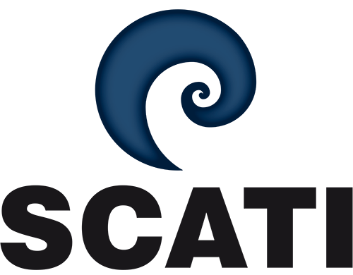 T +55 11 5095-4800Rua Fernandes Moreira, 55Chácara Santo Antônio (Zona Sul)04716-000 São Paulo - SPwww.scati.com / rma.br@scati.comCNPJ 15.231.008/0001-36ITEMPRODUTOCLIENTE FINALNÚMERO DE SÉRIEDESCRIÇÃO DO PROBLEMA0102030405